1.Пояснительная записка.Элективный курс рассчитан на 136 часов и посвящен изучению основ создания моделей средствами3 D ручки.Актуальность данного курса заключается в том, что он способствует формированию целостной картины мира у школьников в подростковом возрасте, позволяет им определить свое место в мире для его деятельностного изменения. Решающее значение имеет способность к пространственному воображению. Пространственное воображение необходимо для чтения чертежей, когда из плоских проекций требуется вообразить пространственное тело со всеми особенностями его устройства и формы. Как и любая способность, пространственное воображение может быть улучшено человеком при помощи практических занятий. Как показывает практика, не все люди могут развить пространственное воображение до необходимой конструктору степени, поэтому освоение 3D-моделирования в основной средней школе призвано способствовать приобретению соответствующих навыков. Данный курс посвящен изучению простейших методов 3D-моделирования с помощью3D ручки.Цель:Формирование и развитие у обучающихся интеллектуальных и практических компетенций в области создания пространственных моделей.Освоить элементы основных навыков по трехмерному моделированию.Задачи:Для реализации поставленной цели необходимо решить следующие задачи: сформировать:• положительное отношение к алгоритмам трехмерного моделирования; сформировать умения:• ориентироваться в трехмерном пространстве;• модифицировать, изменять объекты или их отдельные элементы;• объединять созданные объекты в функциональные группы;• создавать простые трехмерные модели.Общая характеристика учебного курса.Программа данного элективного курса (курса по выбору учащихся) ориентирована на систематизацию знаний и умений по курсу 3 D моделирования. Практические задания, выполняемые в ходе изучения материала курса, готовят учеников к решению ряда задач, связанных с построением объектов геометрии и изобразительного искусства.Курс с одной стороны призван развить умения использовать трехмерные графические представления информации в процессе обучения в образовательном учреждении общего среднего образования, а с другой – предназначен для прикладного использования обучающимися в их дальнейшей учебной или производственной деятельности.Описание места учебного предмета в учебном плане.Представляет собой самостоятельный модуль, изучаемый в течение учебного года параллельно освоению программ основной школы по курсам геометрии и искусства.Согласно учебного плана МАОУ Полазненская СОШ №1 на изучение курса по выбору «Объёмное рисование» отводится 2 часа в неделю в течении каждого года обучения. Курс рассчитан на 2 года обучения: в 5 классе – 68 часа (34 учебных недели), в 6 классе – 68 часа (34 учебных недели).	Группы формируются из 10 - 12 обучающихся.Личностные и метапредметные результаты:1. Личностные результаты: Готовность и способность к самостоятельному обучению на основе учебно-познавательной мотивации, в том числе готовности к выбору направления профильного образования с учетом устойчивых познавательных интересов. Освоение материала курса как одного из инструментов информационных технологий в дальнейшей учѐбе и повседневной жизни.2. Метапредметные результаты:Регулятивные универсальные учебные действия:• освоение способов решения проблем творческого характера в жизненных ситуациях;• формирование умений ставить цель – создание творческой работы, планировать достижение этой цели, создавать наглядные динамические графические объекты в процессе работы;• оценивание получающегося творческого продукта и соотнесение его с изначальным замыслом, выполнение по необходимости коррекции либо продукта, либо замысла.Познавательные универсальные учебные действия:• строить рассуждение от общих закономерностей к частным явлениям и от частных явлений к общим закономерностям, строить рассуждение на основе сравнения предметов и явлений, выделяя при этом общие признаки.Коммуникативные универсальные учебные действия:• формирование и развитие компетентности в области использования информационно-коммуникационных технологий;Предметные результаты:Учебный курс способствует достижению обучающимися предметных результатов учебного предмета «Геометрия» и «Искусство». Учащийся получит углубленные знания о возможностях построения трехмерных моделей. Научится самостоятельно создавать простые модели реальных объектов.Содержание учебного курса.5 классОсновы работы с 3D ручкой (6ч).3D ручка. Демонстрация возможностей, устройство 3D ручки.Техника безопасности при работе с 3D ручкой.Эскизная графика и шаблоны при работе с 3D ручкой.Общие понятия и представления о форме.Геометрическая основа строения формы предметов.Выполнение линий разных видов. Способы заполнения межлинейного пространства.Практическая работа « Создание плоской фигуры по трафарету» (алфавит)Простое моделирование (6ч).Значение чертежа.Практическая работа « Создание объёмной фигуры, состоящей из плоских деталей «Насекомые»Моделирование (20ч).Создание трѐхмерных объектов.Практическая работа «Велосипед».Практическая работа «Ажурный зонтик».Проектирование (6ч).Создание и защита проекта. «В мире сказок».6 классОсновы работы с 3D ручкой (6ч).3D ручка. Демонстрация возможностей, устройство 3D ручки.Техника безопасности при работе с 3D ручкой.Эскизная графика и шаблоны при работе с 3D ручкой.Общие понятия и представления о форме.Геометрическая основа строения формы предметов.Выполнение линий разных видов. Способы заполнения межлинейного пространства.Практическая работа « Создание плоской фигуры по трафарету»Простое моделирование (6 ч).Значение чертежа.Практическая работа « Создание объёмной фигуры, состоящей из плоских деталей «Украшение для мамы»Моделирование (20 ч).Создание трѐхмерных объектов.Практическая работа «Качели»Практическая работа «Самолет».Проектирование (6ч).Создание и защита проекта. «Любимые мультяшки»Тематическое планирование с определением основных видов учебной деятельности. 5классТема занятияВиды деятельностиОсновы работы с 3D ручкой (6 часов)№ урока13D ручка. Демонстрация возможностей, устройство 3D ручки. Техника безопасности при работе с 3D ручкой. Активная беседа во время восприятия и освоения нового материала.2Эскизная графика и шаблоны при работе с 3D ручкой. Общие понятия и представления о форме.Активная беседа во время восприятия и освоения нового материала, изображение на плоскости.3-4Геометрическая основа строения формы предметов. Выполнение линий разных видов. Способы заполнения межлинейного пространства.Активная беседа во время восприятия и освоения нового материала, изображение на плоскости.5-6Практическая работа: «Создание плоской фигуры по трафарету» (алфавит). Изображение на плоскости и в объеме.Простое моделирование (6)1-2Значение чертежа.Выполнение эскиза объёмной фигуры, состоящей из плоских деталей «Насекомые». Активная беседа во время восприятия и освоения нового материала.Композиционные поиски, зарисовки.Объемно-пространственное моделирование.3-6Практическая работа: « Создание объёмной фигуры, состоящей из плоских деталей «Насекомые». Объемно-пространственное моделирование.Выполнение тематических композиций на плоскости и в объеме из реальных и абстрактных форм.Моделирование (20 часов)1Создание трѐхмерных объектов.Активная беседа во время восприятия и освоения нового материала.2-6Практическая работа: «Автомобиль». Моделирование и художественное конструирование.6-12Практическая работа: «Велосипед».Моделирование и художественное конструирование.13-20Практическая работа: «Ажурный зонтик».Моделирование и художественное конструированиеПроектирование (6 часа)1Создание проекта: «В мире сказок». Разработка эскиза. Проектно-конструктивная деятельность.2-3Создание проекта. «В мире сказок».Проектно-конструктивная деятельность.4-5Создание проекта: «В мире сказок».Проектно-конструктивная деятельность.6Защита проекта: «В мире сказок».Коллективное рассматривание, обсуждение проектов.Тематическое планирование с определением основных видов учебной деятельности. 6классТема занятияВиды деятельностиОсновы работы с 3D ручкой (6 часов)№ урока1.3D ручка. Демонстрация возможностей, устройство 3D ручки. Техника безопасности при работе с 3D ручкой. Активная беседа во время восприятия и освоения нового материала.2.Эскизная графика и шаблоны при работе с 3D ручкой. Общие понятия и представления о форме.Активная беседа во время восприятия и освоения нового материала, изображение на плоскости.3-4Геометрическая основа строения формы предметов. Выполнение линий разных видов. Способы заполнения межлинейного пространства.Активная беседа во время восприятия и освоения нового материала, изображение на плоскости.5-6Практическая работа « Создание плоской фигуры по трафарету»изображение на плоскости и в объеме.Простое моделирование (6часа)1-2Значение чертежа.Выполнение эскиза объёмной фигуры, состоящей из плоских деталей «Украшение для мамы». Активная беседа во время восприятия и освоения нового материала.Композиционные поиски, зарисовки,объемно-пространственное моделирование.3-6Практическая работа «Создание объёмной фигуры, состоящей из плоских деталей «Украшение для мамы». Объемно-пространственное моделирование.Выполнение тематических композиций на плоскости и в объеме из реальных и абстрактных форм.Моделирование (20 часов)1-4Создание трѐхмерных объектов.Практическая работа: «Качели».Моделирование и художественное конструирование.5-10Практическая работа: «Ракета». Моделирование и художественное конструирование.11-15Практическая работа: «Самолет».Моделирование и художественное конструирование.16-20Практическая работа: «Теле-башня».Моделирование и художественное конструирование.Проектирование (6 часа)1-2Создание проекта: «Любимые мультяшки». Разработка эскиза.Проектно-конструктивная деятельность.2-5Создание проекта: «Любимые мультяшки». Проектно-конструктивная деятельность.6Защита проекта: «Любимые мультяшки». Коллективное рассматривание, обсуждение проектовПРИЛОЖЕНИЕ 1Календарно - тематическое планирование5классТема занятияВиды деятельностиФормируемые УУДОсновы работы с 3D ручкой3D ручка. Демонстрация возможностей, устройство 3D ручки. Техника безопасности при работе с 3D ручкой.Активная беседа во время восприятия и освоения нового материала.Личностные:готовность и способность к самостоятельному обучению на основе учебно-познавательной мотивацииРегулятивные:освоение способов решения проблем творческого характера в жизненных ситуациях;Познавательные:формирование и развитие компетентности в области использования информационно-коммуникационных технологий;Коммуникативные:умение слушать и вступать в диалог, участвовать в коллективном обсуждении.Эскизная графика и шаблоны при работе с 3D ручкой. Общие понятия и представления о форме.Активная беседа во время восприятия и освоения нового материала.Изображение на плоскости.Личностные:готовность и способность к самостоятельному обучению на основе учебно-познавательной мотивацииРегулятивные:освоение способов решения проблем творческого характера в жизненных ситуациях;Познавательные:формирование и развитие компетентности в области использования информационно-коммуникационных технологий;Коммуникативные:умение слушать и вступать в диалог, участвовать в коллективном обсуждении.Геометрическая основа строения формы предметов. Выполнение линий разных видов. Способы заполнения межлинейного пространства.Т/Б., Активная беседа во время восприятия и освоения нового материала.Изображение на плоскости.Личностные:готовность и способность к самостоятельному обучению на основе учебно-познавательной мотивацииРегулятивные:формирование умений ставить цель – создание творческой работы, планировать достижение этой цели, создавать наглядные динамические графические объекты в процессе работы;Познавательные:строить рассуждение на основе сравнения предметов и явлений, выделяя при этом общие признаки.Коммуникативные:умение слушать и вступать в диалог, участвовать в коллективном обсуждении.Практическая работа «Создание плоской фигуры по трафарету» (алфавит), Т/Б., Изображение на плоскости и в объеме.Личностные:готовность и способность к самостоятельному обучению на основе учебно-познавательной мотивацииРегулятивные:создавать наглядные динамические графические объекты в процессе работы;Познавательные:осуществление синтеза как составления целого из частейКоммуникативные:умение слушать и вступать в диалог, участвовать в коллективном обсуждении.Простое моделированиеЗначение чертежа.Выполнение эскиза объёмной фигуры, состоящей из плоских деталей «Насекомые». Т/Б., Активная беседа во время восприятия и освоения нового материала,композиционные поиски, зарисовки,объемно-пространственное моделированиеЛичностные:готовность и способность к самостоятельному обучению на основе учебно-познавательной мотивацииРегулятивные:постановка учебной задачи на основе соотнесения того, что уже известно и усвоено учащимся, и того, что еще неизвестноПознавательные:Осуществлять поиск необходимой информации, строить рассуждения в форме связи простых суждений об объекте.Коммуникативные:умение слушать и вступать в диалог, участвовать в коллективном обсуждении.Практическая работа « Создание объёмной фигуры, состоящей из плоских деталей «Насекомые». Т/Б., Объемно-пространственное моделирование,выполнение тематических композиций на плоскости и в объеме из реальных и абстрактных форм.Личностные:готовность и способность к самостоятельному обучению на основе учебно-познавательной мотивацииРегулятивные:определение последовательности промежуточных целей с учетом конечного результата; составление плана и последовательности действий.Познавательные:Анализ объектов с целью выделения признаков; выбор оснований и критериев для сравнения, классификации объектов.Коммуникативные:умение слушать и вступать в диалог, участвовать в коллективном обсуждении. МоделированиеСоздание трѐхмерных объектов.Т/Б. Активная беседа во время восприятия и освоения нового материала.Личностные:готовность и способность к самостоятельному обучению на основе учебно-познавательной мотивацииРегулятивные:выделение и осознание учащимся того, что уже усвоено и что еще подлежит усвоению, осознание качества и уровня усвоения.Познавательные:анализ объектов с целью выделения признаков; выбор оснований и критериев для сравнения, классификации объектов.Коммуникативные:умение слушать и вступать в диалог, участвовать в коллективном обсуждении.Практическая работа «Велосипед». Т/Б. Моделирование и художественное конструированиеЛичностные:готовность и способность к самостоятельному обучению на основе учебно-познавательной мотивацииРегулятивные:определение последовательности промежуточных целей с учетом конечного результата; составление плана и последовательности действий.Познавательные:Осуществлять поиск необходимой информации, строить рассуждения в форме связи простых суждений об объекте.Коммуникативные:умение слушать и вступать в диалог, участвовать в коллективном обсуждении.Практическая работа «Ажурный зонтик».Т/Б. Моделирование и художественное конструирование.Личностные:готовность и способность к самостоятельному обучению на основе учебно-познавательной мотивацииРегулятивные:определение последовательности промежуточных целей с учетом конечного результата; составление плана и последовательности действий.Познавательные:анализ объектов с целью выделения признаков; выбор оснований и критериев для сравнения, классификации объектов.Коммуникативные:умение слушать и вступать в диалог, участвовать в коллективном обсуждении.ПроектированиеСоздание проекта «В мире сказок». Разработка эскиза.Т/Б. Проектно-конструктивная деятельность.Личностные:готовность и способность к самостоятельному обучению на основе учебно-познавательной мотивацииРегулятивные:определение последовательности промежуточных целей с учетом конечного результата; составление плана и последовательности действий.Познавательные:Анализ объектов с целью выделения признаков; выбор оснований и критериев для сравнения, классификации объектов.Коммуникативные:умение слушать и вступать в диалог, участвовать в коллективном обсуждении.Защита проекта «В мире сказок».Т/Б. Коллективное рассматривание, обсуждение проектов.Личностны:готовность и способность к самостоятельному обучению на основе учебно-познавательной мотивацииРегулятивные:выделение и осознание учащимся того, что уже усвоено и что еще подлежит усвоению, осознание качества и уровня усвоения.Познавательные:осуществление синтеза как составления целого из частейКоммуникативные:умение слушать и вступать в диалог, участвовать в коллективном обсуждении.Календарно - тематическое планирование6классТема занятияВиды деятельностиОсновы работы с 3D ручкой	3D ручка. Демонстрация возможностей, устройство 3D ручки. Техника безопасности при работе с 3D ручкой. Активная беседа во время восприятия и освоения нового материала.Личностные:готовность и способность к самостоятельному обучению на основе учебно-познавательной мотивацииРегулятивные:освоение способов решения проблем творческого характера в жизненных ситуациях;Познавательные:формирование и развитие компетентности в области использования информационно-коммуникационных технологий;Коммуникативные:умение слушать и вступать в диалог, участвовать в коллективном обсуждении.Эскизная графика и шаблоны при работе с 3D ручкой. Общие понятия и представления о форме.Активная беседа во время восприятия и освоения нового материала, изображение на плоскости.Личностные:готовность и способность к самостоятельному обучению на основе учебно-познавательной мотивацииРегулятивные:освоение способов решения проблем творческого характера в жизненных ситуациях;Познавательные:формирование и развитие компетентности в области использования информационно-коммуникационных технологий;Коммуникативные:умение слушать и вступать в диалог, участвовать в коллективном обсуждении.Геометрическая основа строения формы предметов. Выполнение линий разных видов. Способы заполнения межлинейного пространства.Активная беседа во время восприятия и освоения нового материала, изображение на плоскости.Личностные:готовность и способность к самостоятельному обучению на основе учебно-познавательной мотивацииРегулятивные:формирование умений ставить цель – создание творческой работы, планировать достижение этой цели, создавать наглядные динамические графические объекты в процессе работы;Познавательные:строить рассуждение на основе сравнения предметов и явлений, выделяя при этом общие признаки.Коммуникативные:умение слушать и вступать в диалог, участвовать в коллективном обсуждении.Практическая работа «Создание плоской фигуры по трафарету». Изображение на плоскости и в объеме.Личностные:готовность и способность к самостоятельному обучению на основе учебно-познавательной мотивацииРегулятивные:создавать наглядные динамические графические объекты в процессе работы;Познавательные:осуществление синтеза как составления целого из частейКоммуникативные:умение слушать и вступать в диалог, участвовать в коллективном обсуждении.Простое моделированиеЗначение чертежа.Выполнение эскиза объёмной фигуры, состоящей из плоских деталей «Украшение для мамы». Активная беседа во время восприятия и освоения нового материалакомпозиционные поиски, зарисовки,объемно-пространственное моделирование.Личностные:готовность и способность к самостоятельному обучению на основе учебно-познавательной мотивацииРегулятивные:постановка учебной задачи на основе соотнесения того, что уже известно и усвоено учащимся, и того, что еще неизвестноПознавательные:Осуществлять поиск необходимой информации, строить рассуждения в форме связи простых суждений об объекте.Коммуникативные:умение слушать и вступать в диалог, участвовать в коллективном обсуждении.	Практическая работа « Создание объёмной фигуры, состоящей из плоских деталей «Украшение для мамы». Объемно-пространственное моделирование,выполнение тематических композиций на плоскости и в объеме из реальных и абстрактных форм.Личностные:готовность и способность к самостоятельному обучению на основе учебно-познавательной мотивацииРегулятивные:определение последовательности промежуточных целей с учетом конечного результата; составление плана и последовательности действий.Познавательные:Анализ объектов с целью выделения признаков; выбор оснований и критериев для сравнения, классификации объектов.Коммуникативные:умение слушать и вступать в диалог, участвовать в коллективном обсуждении.МоделированиеСоздание трѐхмерных объектов.Практическая работа: «Качели». Моделирование и художественное конструирование.Личностные:готовность и способность к самостоятельному обучению на основе учебно-познавательной мотивацииРегулятивные:выделение и осознание учащимся того, что уже усвоено и что еще подлежит усвоению, осознание качества и уровня усвоения.Познавательные:анализ объектов с целью выделения признаков; выбор оснований и критериев для сравнения, классификации объектов.Коммуникативные:умение слушать и вступать в диалог, участвовать в коллективном обсуждении.Практическая работа: «Качели». Моделирование и художественное конструирование.Личностные:готовность и способность к самостоятельному обучению на основе учебно-познавательной мотивацииРегулятивные:определение последовательности промежуточных целей с учетом конечного результата; составление плана и последовательности действий.Познавательные:Осуществлять поиск необходимой информации, строить рассуждения в форме связи простых суждений об объекте.Коммуникативные:умение слушать и вступать в диалог, участвовать в коллективном обсуждении.Практическая работа «Самолет».Моделирование и художественное конструировании.Личностные:готовность и способность к самостоятельному обучению на основе учебно-познавательной мотивацииРегулятивные:выделение и осознание учащимся того, что уже усвоено и что еще подлежит усвоению, осознание качества и уровня усвоения.Познавательные:осуществление синтеза как составления целого из частейКоммуникативные:умение слушать и вступать в диалог, участвовать в коллективном обсуждении.ПроектированиеСоздание проекта. «Любимые мультяшки». Разработка эскиза.проектно-конструктивная деятельность.Личностные:готовность и способность к самостоятельному обучению на основе учебно-познавательной мотивацииРегулятивные:определение последовательности промежуточных целей с учетом конечного результата; составление плана и последовательности действий.Познавательные:Анализ объектов с целью выделения признаков; выбор оснований и критериев для сравнения, классификации объектов.Коммуникативные:умение слушать и вступать в диалог, участвовать в коллективном обсуждении.Создание проекта. «Любимые мультяшки». Проектно-конструктивная деятельность.Личностные:готовность и способность к самостоятельному обучению на основе учебно-познавательной мотивацииРегулятивные:определение последовательности промежуточных целей с учетом конечного результата; составление плана и последовательности действий.Познавательные:Осуществлять поиск необходимой информации, строить рассуждения в форме связи простых суждений об объекте.Коммуникативные:умение слушать и вступать в диалог, участвовать в коллективном обсуждении.Защита проекта. «Любимые мультяшки». Коллективное рассматривание, обсуждение проектов.Личностны:готовность и способность к самостоятельному обучению на основе учебно-познавательной мотивацииРегулятивные:выделение и осознание учащимся того, что уже усвоено и что еще подлежит усвоению, осознание качества и уровня усвоения.Познавательные:осуществление синтеза как составления целого из частейКоммуникативные:умение слушать и вступать в диалог, участвовать в коллективном обсуждении.ПРИЛОЖЕНИЕ 2Описание учебно-методического и материально-технического обеспечения образовательного процесса.3D Ручка MyRiwell с LCD-дисплеем RP-100B 3D Ручка MyRiwell Интернет ресурсы:www.losprinters.ru/articles/instruktsiya-dlya-3d-ruchki-myriwell-rp-400ahttp://lib.chipdip.ru/170/DOC001170798.pdfhttps://www.youtube.com/watch?v=dMCyqctPFX0https://www.youtube.com/watch?v=oK1QUnj86Schttps://www.youtube.com/watch?v=oRTrmDoenKM (ромашка)http://make-3d.ru/articles/chto-takoe-3d-ruchka/http://www.losprinters.ru/articles/trafarety-dlya-3d-ruchek (трафареты)https://selfienation.ru/trafarety-dlya-3d-ruchki/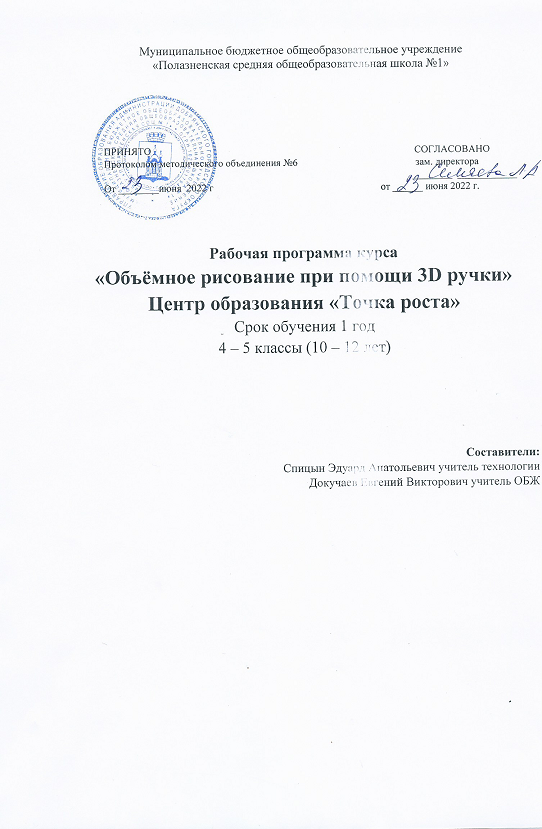 